广西国际壮医医院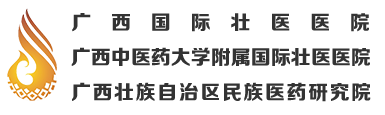 中医住院医师规范化培训报名表报名联系方式：电话：0771-3376638 邮箱:gxgjzyyyzp@163.com地址：广西国际壮医医院临床实训楼2楼住院医师规范化培训管理部请认真如实填写相关资料，如一经发现伪造或提供虚假信息，后果自负。姓名性别（近三月白底小两寸彩照）（近三月白底小两寸彩照）年龄籍贯（近三月白底小两寸彩照）（近三月白底小两寸彩照）民族参培类型：社会/委培/定向（近三月白底小两寸彩照）（近三月白底小两寸彩照）政治面貌婚育状况未婚已婚□   生育（近三月白底小两寸彩照）（近三月白底小两寸彩照）健康状况既往病史（近三月白底小两寸彩照）（近三月白底小两寸彩照）毕业学校毕业时间所学专业最高学历最高学位英语等级身份证号是否有执业医师资格培训专业中医方向□   中医（壮医）方向□    中医全科方向□    中医方向□   中医（壮医）方向□    中医全科方向□    中医方向□   中医（壮医）方向□    中医全科方向□    中医方向□   中医（壮医）方向□    中医全科方向□    中医方向□   中医（壮医）方向□    中医全科方向□    中医方向□   中医（壮医）方向□    中医全科方向□    通讯地址单位（实习/工作/委培）联系方式手机号码QQ号码学习/工作期间所受奖励（只需提供专业奖项扫描件）学习及工作经历（本科以上学历、临床轮训经历、历届毕业生毕业前后经历）学习及工作经历（本科以上学历、临床轮训经历、历届毕业生毕业前后经历）学习及工作经历（本科以上学历、临床轮训经历、历届毕业生毕业前后经历）学习及工作经历（本科以上学历、临床轮训经历、历届毕业生毕业前后经历）学习及工作经历（本科以上学历、临床轮训经历、历届毕业生毕业前后经历）年月日至年月日单位名称身份证明人联系方式申请人意见本人自愿申请参加广西国际壮医医院住院医师规范化培训，并承诺报考信息均为真实信息，如有虚假信息，录取后接受退培处理。                             签名（手印）              年  月  日本人自愿申请参加广西国际壮医医院住院医师规范化培训，并承诺报考信息均为真实信息，如有虚假信息，录取后接受退培处理。                             签名（手印）              年  月  日本人自愿申请参加广西国际壮医医院住院医师规范化培训，并承诺报考信息均为真实信息，如有虚假信息，录取后接受退培处理。                             签名（手印）              年  月  日本人自愿申请参加广西国际壮医医院住院医师规范化培训，并承诺报考信息均为真实信息，如有虚假信息，录取后接受退培处理。                             签名（手印）              年  月  日单位意见（委培学员）该同志已与我单位充分沟通委托培养事宜，我单位同意该同志以委托培养的方式参加住院医师规范化培训，并保障该同志在委托培养期间相应待遇。（单位名称及公章）                              该同志已与我单位充分沟通委托培养事宜，我单位同意该同志以委托培养的方式参加住院医师规范化培训，并保障该同志在委托培养期间相应待遇。（单位名称及公章）                              该同志已与我单位充分沟通委托培养事宜，我单位同意该同志以委托培养的方式参加住院医师规范化培训，并保障该同志在委托培养期间相应待遇。（单位名称及公章）                              该同志已与我单位充分沟通委托培养事宜，我单位同意该同志以委托培养的方式参加住院医师规范化培训，并保障该同志在委托培养期间相应待遇。（单位名称及公章）                              单位证明（历届生）该同志曾在我院进行临床工作         年/月。（单位盖章）                   该同志曾在我院进行临床工作         年/月。（单位盖章）                   该同志曾在我院进行临床工作         年/月。（单位盖章）                   该同志曾在我院进行临床工作         年/月。（单位盖章）                   备注